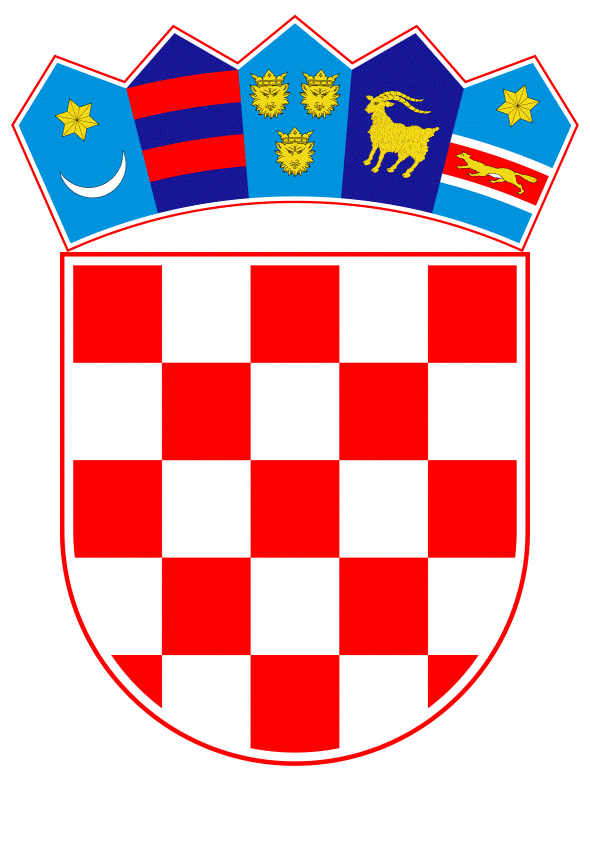 VLADA REPUBLIKE HRVATSKEZagreb, 17. kolovoza 2023.______________________________________________________________________________________________________________________________________________________________________________________________________________________________PRIJEDLOG 	Na temelju članka 31. stavka 3. Zakona o Vladi Republike Hrvatske („Narodne novine“, br. 150/11., 119/14., 93/16., 116/18. i 80/22.) i točaka II. i III. Odluke o kriterijima i postupku za prihvaćanje pokroviteljstva Vlade Republike Hrvatske („Narodne novine“, broj 44/16.), Vlada Republike Hrvatske je na sjednici održanoj _________2023. donijela Z A K L J U Č A K 1. 	Vlada  Republike Hrvatske prihvaća pokroviteljstvo nad Hrvatskim danima sigurnosti 2023., sukladno Zamolbi Hrvatske udruge menadžera sigurnosti.2.  	Prihvaćanjem pokroviteljstva Vlada Republike Hrvatske ne preuzima nikakve financijske obveze.KLASA:		URBROJ:		Zagreb, 		2023.									      PREDSJEDNIK									mr. sc. Andrej PlenkovićO B R A Z L O Ž E N J E Hrvatski dani sigurnosti 2023. održat će se od 27. do 29. rujna u Opatiji.Radi se o 17. Konferenciji hrvatskih menadžera sigurnosti, 5. Forumu menadžera korporativne sigurnosti JI Europe (SEECSA), 5. Forumu o privatnoj zaštiti, 5. Forumu o urbanoj sigurnosti. Cilj programa Hrvatskih dana sigurnosti je stvaranje i unaprjeđenje partnerstva između javnog, privatnog i korporativnog sektora sigurnosti, između akademske i poslovne zajednice, te civilnog društva i građana i to kroz formu dijaloga, panela, prezentacija hrvatskih i međunarodnih iskustava.Predlaže se da Vlada preuzme pokroviteljstvo, imajući u vidu važnost ovog strukovnog skupa u razavoju ukupne sigurnosti Republike Hrvatske i dosadašnji tradicionalni stjecaj pokroviteljstva Vlade.Predlagatelj:Ministarstvo unutarnjih poslovaPredmet:Prijedlog za prihvaćanje pokroviteljstva Vlade Republike Hrvatske nad Hrvatskim danima sigurnosti 2023.